MUNICIPIO DE CARATINGA/MG - Extrato de Resultado– Pregão Presencial Registro de Preço 102/2021. Objeto: Contratação de empresa para o fornecimento de veículo do tipo ambulância, para atender as necessidades da Secretaria de Saúde, conforme a Resolução SES/MG n° 7.496. Vencedores com menor preço: MABELE COMÉRCIO DE VEÍCULOS EIRELI – Valor global R$ 496.400,00 (quatrocentos e noventa seis mil e quatrocentos reais); Caratinga/MG, 24 de setembro de 2021. Bruno Cesar Veríssimo Gomes – Pregoeiro. 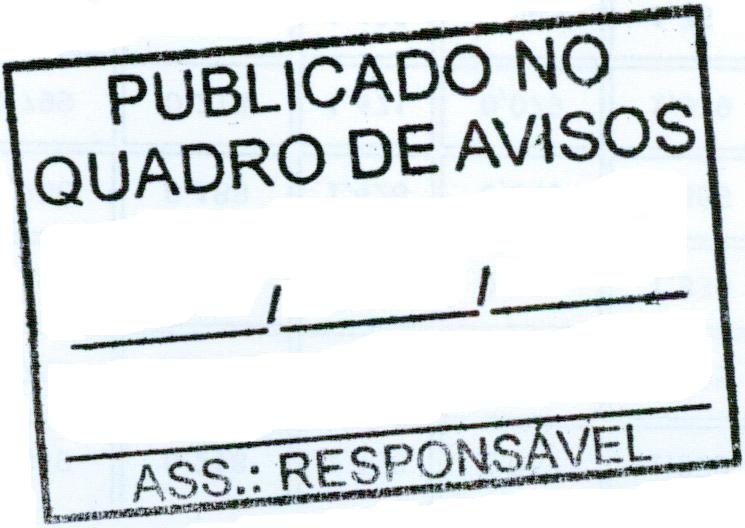 